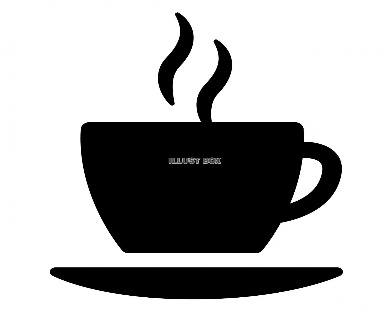 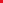 ふれあいサロン開催のお知らせ　　　　　日　時： 令和4年11月5日（土曜日）　　 　        午前10時～11時30分　　　　　　場　所：　長坂地域福祉センター料　金：　１００円　（飲物+お菓子）　　　　　　（ 飲物おかわり　５０円）酷暑の夏がやっと過ぎました。すごしやすい季節を迎えさわやかな朝のひと時をふれあいサロンで、ごゆっくりとお過ごしください。コロナ感染予防には十分配慮しています安心してお越しください。お待ちしております。　　　　　　　　     注 意 事 項入館時はマスク着用、アルコール消毒、検温、をお願いします。お話をされる場合はマスク着用又は、うちわガードを備えていますのでお使いください。　長坂地域福祉センター　　　　　